Підстава: пункт 4-1 постанови Кабінету Міністрів України від 11 жовтня 2016 р. № 710 «Про ефективне використання державних коштів» Обґрунтування на виконання вимог Постанови КМУ від 11.10.2016 № 710:Враховуючи зазначене, замовник прийняв рішення стосовно застосування таких технічних та якісних характеристик предмета закупівлі: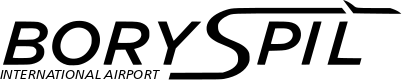 ДЕРЖАВНЕ ПІДПРИЄМСТВО«МІЖНАРОДНИЙ АЕРОПОРТ «БОРИСПІЛЬ» 08300, Україна, Київська обл., Бориспільський район, село Гора, вулиця Бориспіль -7, код 20572069, юридична особа/ суб'єкт господарювання, який здійснює діяльність в окремих сферах господарювання, зазначених у п. 4 ч.1 ст. 2 Закону України «Про публічні закупівлі»Обґрунтування технічних та якісних характеристик предмета закупівлі та очікуваної вартості предмета закупівліОбґрунтування технічних та якісних характеристик предмета закупівлі та очікуваної вартості предмета закупівліПункт КошторисуНазва предмета закупівлі із зазначенням коду за Єдиним закупівельним словникомОчікувана вартість предмета закупівлі згідно річного плану закупівельОчікувана вартість предмета закупівлі згідно ОГОЛОШЕННЯ про проведення відкритих торгівІдентифікатор процедури закупівліп. 20.04 (2024)Послуги з обов’язкового страхування цивільно-правової відповідальності  власників наземних транспортних засобів, код ДК 021:2015 - 66510000-8 - Страхові послуги 157 000,00 грн. без ПДВ157 000,00грн. без ПДВ UA-2024-04-25-009265-a1Обґрунтування технічних та якісних характеристик предмета закупівліВизначення очікуваної вартості здійснено на підставі Положення про порядок визначення очікуваної вартості предмета закупівлі, затвердженого наказом Генерального директора від 17.05.2022 №50-06-1, методом порівняння ринкових цін на підставі отриманих цінових пропозицій та з урахуванням Постанови НБУ від 30.05.2022 № 109 «Про розміри сум за договорами обов'язкового страхування цивільно-правової відповідальності власників наземних транспортних засобів».2Обґрунтування очікуваної вартості предмета закупівліТехнічні та якісні характеристики предмету закупівлі визначені Законом України від 1 липня 2004 року № 1961-IV «Про обов'язкове страхування цивільно-правової відповідальності власників наземних транспортних засобів» та Постанови НБУ від 30.05.2022 № 109 «Про розміри сум за договорами обов'язкового страхування цивільно-правової відповідальності власників наземних транспортних засобів».3Інша інформація№ п/пНайменування послугиОд.виміруКіль-кістьТехнічні та якісні характеристики(технічна специфікація)1Послуги з обов’язкового страхування цивільно-правової відповідальності  власників наземних транспортних засобівПослуга1Надання послуги з обов'язкового страхування цивільно-правової відповідальності власників наземних транспортних засобів здійснюється згідно вимог Закону України від 18.11.2021 № 1909-ІХ «Про страхування» та Закону України від 01.07.2004  № 1961-IV «Про обов'язкове страхування цивільно-правової відповідальності власників наземних транспортних засобів». Кількість транспортних засобів ДП МА «БОРИСПІЛЬ», які потребують забезпечення страхування цивільно-правової відповідальності, під час їх експлуатації - 59 од. 